Профсоюз работников народного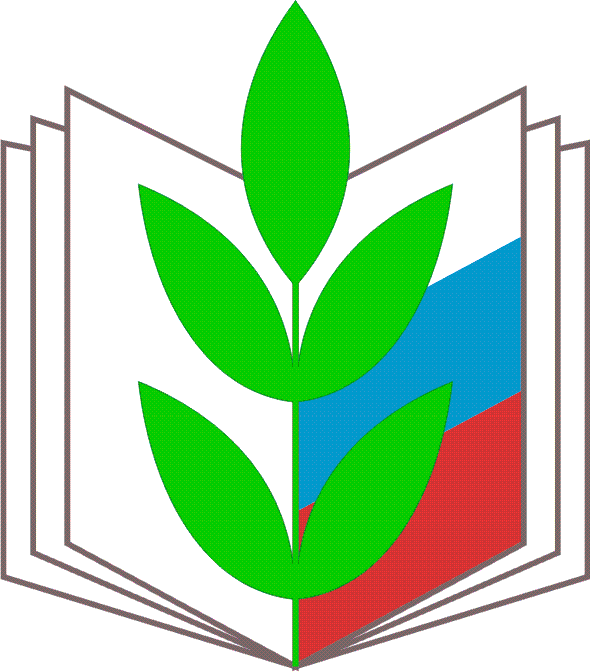 образования и наукиРоссийской ФедерацииСаратовскаяобластная организацияМетодическое пособие «Как сделать профсоюзное собрание интересным и эффективным».г. Саратовмарт, 2016 г. Уважаемые председатели первичных профсоюзных организаций!Профсоюзное собрание является  универсальной формой организаторской работы по реализации первичной профсоюзной организацией уставных задач. Хорошо подготовленное профсоюзное собрание является показателем сплоченности и  профсоюзной солидарности. На собрании вырабатывается позиция общественной организации в отношении массовых акций, утверждается план действий по реализации намеченных вышестоящим профсоюзным органом направлений работы. Это мощная трибуна, где наряду с обобщением опыта, подведением конкретных итогов деятельности высказывается критика, выдвигаются требования, принимаются решения по заключению и выполнению коллективного договора, по улучшению условий труда, повышению жизненного уровня членов Профсоюза.  Через собрание реализуются основные нормы профсоюзной демократии: коллегиальность, выборность, гласность, регулярность отчетности.	Профсоюзное собрание  - это  высший орган первичной профсоюзной организации. Собрание обеспечивает выборы председателя, профсоюзного комитета, ревизионной комиссии. И что очень важно, профсоюзное собрание -  основной ресурс мотивации. Плохая подготовка собрания, нерегулярность проведения собраний первичной профсоюзной организации, неосведомленность работников о деятельности Профсоюза негативно сказывается на активности членов Профсоюза, приводит к тому, что работники могут потерять веру в возможности профсоюзной организации защитить их права и интересы.Данное пособие подготовлено специалистами комитета для председателей первичных организаций Профсоюза (в том числе первичных организаций с правами территориальной). В нем отражены основные критерии эффективности профсоюзного собрания, подобран арсенал средств и методов, которые не позволят пройти собранию формально. Спасибо авторам за подбор материалов! Надеюсь на то, что данное методическое пособие станет вашей настольной книгой.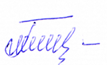 Председатель:                                                            Н.Н.ТимофеевЧасть I. Критерии эффективности профсоюзного собрания.Критерий правомерности.Необходимость профсоюзных собраний – это уставная необходимость. Статья 20 Устава Общероссийского Профсоюза образования определяет, что  собрание созывается по мере необходимости и не менее одного раза в год.На собрании утверждается Положение о первичной профсоюзной организации. Устав Профсоюза  и Положение об организации определяют, что дата и место проведения собрания, повестка дня объявляются не менее чем за 15 дней до установленного срока и не менее чем за месяц в первичной профсоюзной организации с правами территориальной. Собрание является правомочным при наличии кворума. Решение считается принятым, если за него проголосовало более половины присутствующих.  Данные требования определяют правомочность принятых на собрании решений.К сведению: Собрание правомочно, если присутствуют более 50% от числа членов Профсоюза, состоящих на учете (включая отпускников, больных, командированных). В  настоящее время профсоюзный комитет устанавливает неработающим пенсионерам льготный профсоюзный взнос. Неработающие пенсионеры, являющиеся членами Профсоюза,  должны тоже участвовать в профсоюзном собрании. Членами Профсоюза являются также работники, уволенные по сокращению штатов, если они не трудоустроены в течение 6 месяцев. Будьте внимательны при определении кворума собрания!Критерий злободневности.	Эффективность проводимого профсоюзного собрания во многом  предопределяется  злободневностью обозначенной повестки дня, важностью обсуждаемого вопроса. Есть вопросы, которые профсоюзный комитет обязан вынести на рассмотрение собрания по действующему Уставу Общероссийского Профсоюза образования (см. Часть II настоящего пособия). Есть вопросы, которые являются злободневными именно для данного коллектива. Например, вносятся изменения в отдельные локальные акты образовательной организации, рассматривается положение дел по охране труда и т.д.Критерий степени подготовленности.Данный критерий имеет несколько составляющих:1.Тезисы доклада, проблемы  по вопросам повестки дня желательно предварительно рассмотреть на заседании профсоюзного комитета. 2.Заранее определить основных выступающих. 3.Проект постановления также предварительно подготовить, он должен быть конкретным, четким и выполнимым.От того, насколько тщательно и серьезно подготовлено собрание зависит и интерес работников и отношение к собранию социального партнера.Критерий активности.	Безусловно, что активность самих участников собрания является очень важным показателем эффективности профсоюзного собрания. Как можно добиться активности членов Профсоюза, участвующих в собрании?	Опытные председатели первичных профсоюзных организаций заранее оповещают членов Профсоюза о собрании, собирают предложения, проводят анкетирование, открывают «Почтовый ящик» для деловых предложений и критических замечаний. Свое мнение по обсуждаемому вопросу  готовят постоянные комиссии.	Информационные технологии сегодня активно входят в практику работы профсоюзных организаций. Возможны и интерактивный опрос членов Профсоюза, и «прямая линия» с представителями вышестоящих профсоюзных органов, и презентация доклада, и видеоролики  событий профсоюзной жизни, и музыкальное сопровождение мероприятия.Критерий хорошего настроения.	Андрагогика – наука об обучении взрослых, свидетельствует, что обучение будет эффективным, если пройдет весело!	В отношении профсоюзного  собрания тоже можно говорить о настроении!Оформление помещения:  наличие флага, профсоюзной символики, использование эмблемы «Года правовой культуры», использование «Профсоюзного гимна», все это имеет большое значение для создания деловой атмосферы собрания и дружелюбного настроения. 	Собрание, кроме того, хороший повод сказать «спасибо»  профсоюзному активу и социальным партнерам, вспомнить о юбилярах и победителях профессиональных и профсоюзных конкурсов.	  	При хорошем настроении члены Профсоюза не пожалеют времени, потраченного на	 собрание.Критерий завершенности.	Когда можно считать собрание  завершенным? Когда проголосовали  за принятие постановление?  Когда председательствующий объявил собрание закрытым?		А если приняли постановление, то ведь его надо выполнять!  Так, что завершенным  собрание можно считать после того, как:		- протокол собрания оформлен,  подписан  председателем первичной профсоюзной организацией, 		- информация  о принятом на  собрании решении  вывешена  на сайте и в «Профсоюзном уголке»,		-направлены в соответствующие инстанции письма и обращения по обсуждаемому вопросу,-о выполнении постановления отчитались перед членами Профсоюза.    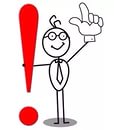 Эффективность собрания определяется успешностью выполнения принятых решений. Не забывайте доложить членам Профсоюза о выполнении ранее принятых решений!Часть II.Обязательные профсоюзные собранияСтатья 18., пункт 3 Устава Профсоюза: 		Первичная профсоюзная организация  обязана «разрабатывать и заключать коллективный договор, контролировать его выполнение, содействовать заключению и контролю за выполнением иных соглашений по регулированию социально-трудовых отношений». Таким образом, один раз в год на профсоюзном собрании необходимо слушать вопрос «О ходе выполнения коллективного договора». Статья 18, пункт 8 Устава Профсоюза: Первичная профсоюзная организация обязана «вносить на рассмотрение собрания вопросы, предложенные к рассмотрению вышестоящими профсоюзными органами»Статья 14, п.5.9 Устава Профсоюза: Выборные коллегиальные органы Профсоюза и организаций Профсоюза в период между очередными отчетно-выборными собраниями, конференциями, Съездом ежегодно отчитываются о своей деятельности перед избравшими их организациями Профсоюза, Профсоюзом.Таким образом, по итогам прошедшего года профсоюзный комитет обязан отчитаться о проделанной работе. Повестка дня собрания:  «Об отрытом (публичном) Отчете (докладе)  профсоюзного комитета школы, детского сада и т.д.)»Целью такого отчета  является повышение прозрачности деятельности  профкома и на этой основе формирование позитивной мотивационной среды, осознанного профсоюзного членства.Собрание  с данной повесткой дня,  по всей вероятности,  должно быть открытым  (то есть на него приглашаются  все работники образовательной организации). Цель подготовки  отчета выборного органа первичной профсоюзной организации - проинформировать и социальных партнёров,   и членов Профсоюза, и всех работников образовательной  организации об  основных результатах  деятельности профсоюзного комитета  по представительству и защите социально-трудовых прав и профессиональных интересов членов Профсоюза, о развитии социального партнёрства, о ходе выполнения коллективного договора. Отчет – это тоже ресурс мотивации!Объём отчётаОтчет профкома первичной профсоюзной организации 2-3 страницы, комитета первичной профсоюзной организации с правами территориальной – 8 -10 страниц.Порядок подготовки Отчёта:1.Профсоюзный комитет утверждает Рабочую группу и координатора, ответственного за подготовку Отчёта. В  подготовке Отчёта могут принимать участие все члены комитета, члены постоянных комиссий, профсоюзный актив.2.Профсоюзный комитет утверждает  структуру Отчёта (структура может быть типовой или гибкой с учётом особенностей отчётного года);3.Рабочая группа собирает  необходимые для Отчёта данные (анализируется выполнение Плана работы профкома, протоколы собраний, заседаний профкома,  постоянных комиссий).4. Рабочая  группа составляет  проект Отчёта и проект также утверждается на заседании профсоюзного комитета организации Профсоюза.Содержание Отчёта (доклада):-краткая характеристика организации Профсоюза (структура, численность, динамика профсоюзного членства за истекший период);-деятельность профсоюзного комитета (количество заседаний, рассмотренные за календарный год вопросы, принятые решения и т.д.);-выполнение пунктов коллективного договора по итогам года (социальное партнёрство: совместная работа с работодателями, органами управления образованием и др.);-краткие результаты уставной деятельности (общественный контроль за соблюдением трудового законодательства,  социально-экономические вопросы, охрана труда, инновационные формы работы, организация летнего отдыха, работа с молодыми педагогами,  информационная работа, взаимодействие со СМИ, обучение актива и т.д.);-общие выводы по работе за год.Часть III.Компетенции профсоюзного собрания. К исключительной компетенции собрания относятся вопросы:избрание председателя первичной организацииизбрание комитета первичной профсоюзной организацииизбрание контроль-ревизионной комиссииопределение стратегии и тактики, приоритетных направлений работы профсоюзного комитетазаслушивание и обсуждение отчетов о работе выборных органов и ревизионной комиссиипринятие решения о членстве профсоюзной организации в Профсоюзе,выдвижение и избрание делегатовутверждение сметы расходов, заслушивание отчетов о выполнении сметыопределение требований при ведении переговоровпринятие решения об участии в коллективных действияхЧасть IV.Порядок  проведения профсоюзного собранияИтак, подготовка к собранию включает в себя: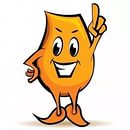 1.Четкое определение даты, времени, места проведения.2. Информирование членов Профсоюза. Объявление вывешивается (не менее чем за 15 дней) на видных местах (указываются дата, время, место проведения, повестка дня, докладчики). Объявление должно быть ярким и емким.3. Подготовка к регистрации присутствующих и  проверка учета членов Профсоюза.4. Подготовка памятки для докладчика и выступающих.5. Подготовка необходимых документов:-доклад-проект постановления-списки рабочих органов (президиума, редакционной, счетной комиссии и т.п.)-порядок ведения собрания-списки предполагаемых выступающих (желательно от каждого структурного подразделения)-материалы для ведения протокола (бумага, ручки и т п.).6.Подготовка помещений, столы, стулья для президиума, секретаря, регистрации, количество мест соответственно ожидаемому количеству участников собрания, при необходимости — микрофон, эстетическое и музыкальное  оформление,  наглядная агитация, дополняющая доклады и информации.Каков порядок ведения собрания?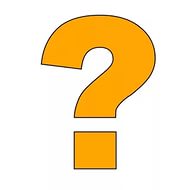 1.Регистрация присутствующих, определение кворума.Регистрацию осуществляют члены оргмассовой комиссии. Для регистрации используются списки членов профсоюза. Регистрируются также приглашенные.2. Открытие собрания.Открывает собрание председатель профсоюзной организации, который сообщает о кворуме, о приглашенных и ставит на голосование вопрос об открытии (начале) собрания.3.Выборы руководящих органов собрания: президиума, секретаря (можно ограничиться председателем собрания и секретарем), можно  избрать редакционную комиссию (т.е. комиссию по подработке проекта постановления), группу счетчиков.После голосования собрание ведет избранный председатель.4. Утверждение повестки дня и регламента работы.Называется каждый вопрос конкретно.Председатель следит за тем, чтобы обсуждение шло строго по повестке дня и не касалось других вопросов, чтобы соблюдался установленный регламент работы.5. Выступление докладчика (возможны выступления содокладчика) по вопросам повестки.После выступления следуют  ответы на поступающие вопросы. Если по данному вопросу не один докладчик, дают право выступить и другим содокладчикам.6.Избрание редакционной комиссии  (в том случае, если ее не избрали при открытии собрания).7. Обсуждение доклада.При объявлении выступающего называются его фамилия, имя, отчество, должность и структурное подразделение, где он работает.8. Заключительное слово докладчика.Заключительное слово предоставляется в случае необходимости для пояснений и ответов на вопросы, поступившие в ходе выступлений или письменно. (! Не следует допускать ответы после каждого выступления и встречные вопросы к выступающим, поскольку нарушается деловой ритм и вызываются отрицательные эмоции).9. Обсуждение проекта постановления.В течение всего обсуждения редакционная комиссия, слушая выступления, вносит изменения и дополнения в подготовленный проект постановления. Поэтому комиссия должна сидеть в отдельно отведенном месте (все вместе), у каждого члена комиссии должен быть экземпляр проекта постановления, чистая бумага и ручка.Заслушав предложение комиссии по проекту постановления, собрание  принимает решение о принятии его за основу (голосование). Далее обсуждаются изменения и дополнения, которые вносятся присутствующими. Голосуют за них по мере поступления, а затем за принятие всего постановления в целом.Решение считается принятым, если за него проголосовало более половины от числа присутствующих членов профсоюза10. Закрытие собрания, замечания, объявления.ЧастьV.Оформление протокола профсоюзного собрания.По итогам профсоюзного собрания (в первичной профсоюзной организации с правами территориальной - конференции) оформляются протоколы. Протоколу отчетно-выборного собрания (конференции)     организации Профсоюза  присваивается последний порядковый номер отчётного периода. Нумерация протоколов собраний, конференций, пленумов, заседаний президиумов, профсоюзных комитетов ведется в течение срока полномочий профсоюзного органа. Дата протокола соответствует дате проведения заседания.Независимо от того, кто участвовал в ведении собрания, итоговые документы (постановление и протокол) подписывает председатель первичной  профсоюзной организации или его заместитель.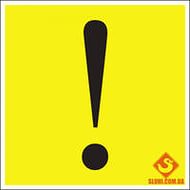 Протокол - это документ профсоюзной организации, в котором последовательно и в полном объеме зафиксирован весь ход проведения собрания (конференции)  и принятые постановления.Председатель организации Профсоюза обеспечивает (через магнитную запись, организацию работы секретариата и др. формы) организацию протокольных записей профсоюзного собрания. Протокол должен максимально отражать ход собрания, ход обсуждения вопросов, отвечать требованиям полноты и достоверности информации, обеспечивать юридическую полноценность, которая определяется наличием в протоколе всех необходимых реквизитов, правильным их оформлением.Все вопросы, определенные повесткой дня, являются важными, нет второстепенных,  не требующих изложения и принятия постановления, имеют одинаковую управленческую силу в профсоюзной организации.Вопросам, рассматриваемым на собрании, присваиваются те порядковые номера, под которыми впоследствии оформляются соответствующие постановления.В протоколе, как правило,  указываются:  дата заседания, порядковый номер протокола, председательствующий, состав президиума  (членов других избранных органов) в алфавитном порядке,  присутствовавшие, повестка дня. В протоколы собраний, конференций, выборных органов в хронологической последовательности, установленной регламентом повестки дня, по каждому вопросу включаются: текст доклада, содоклада;запись выступлений  в  прениях (с указанием фамилий, инициалов и должностей выступающих);заключительное слово докладчика;принятое постановление. Если вопрос не требовал дополнений и разъяснений или рассматривался без обсуждения, раздел протокола «Выступили» не оформляется. Если в постановлениях имеются ссылки на приложения, то эти приложения должны быть соответствующим образом оформлены (наличие виз, дат, подписей и т. п.) и приобщены к протоколу (например, тарификация, расстановка кадров и т.д.)Постановления   рассылаются в нижестоящие организации (первичные организации, или профбюро факультетов, институтов и т.д.). Особо важные постановления вывешиваются на странице или сайте организации, в Профсоюзном уголке.Протокол оформляется не позднее, чем через 10-15 дней после проведения собрания. Приложения:Приложение №1.Протокол собрания первичной профсоюзной организации. Образец протокола отчетно-выборного собрания.Приложение №2.Открытый отчет первичной профсоюзной организации.Приложение №3.Объявление о профсоюзном собрании.Приложение №4.Анкета для члена Профсоюза.Приложение №5.Эссе «Мои размышления о «Профсоюзном уголке».Приложение № 6.План первичной профсоюзной организации по участию  в проведении Года правовой культуры.Приложение №1.ПРОТОКОЛпрофсоюзного собрания работников МОУ-СОШ с.Первомайское Краснокутского района Саратовской области.№6                                                                                                     от 20.01.2016г.                                                              Присутствовали 28 чел.ПОВЕСТКА ДНЯ:Итоги выполнения положений Коллективного договора за 2015 год (отчет директора школы).Итоги выполнения плана совместных мероприятий между администрацией и профсоюзным комитетом на 2015-2016 учебный год.СЛУШАЛИ: председателя профкома Устьянчик К.А.. Она предложила заслушать отчет директора школы по выполнению Коллективного договора за 2015 год и пунктов плана совместных мероприятий между администрацией и профсоюзным комитетом на 2015-2016 учебный год.СЛУШАЛИ: директора школы Ачкасову О.И.. Она выступила с отчетом по выполнению Коллективного договора за 2015 год (отчет прилагается).Комиссия по контролю за исполнением положений Коллективного договора подвела итоги действия Коллективного договора за период этого года и представила отчет (зачитано):СЛУШАЛИ: учителя Сержанову А.Ж.- члена профкома. Директор школы, заместители директора оказывают помощь и поддержку членам коллектива в любой ситуации, содействуют созданию благоприятной обстановки в коллективе. В коллективе нет разногласий и конфликтов. Активную работу администрации подтверждает выполнение положений Коллективного договора. Предлагаю признать совместную работу администрации и профсоюзного комитета по реализации положений Коллективного договора удовлетворительной.СЛУШАЛИ: секретаря собрания Кривонос П.А., которая предложила признать работу по выполнению положений Коллективного договора удовлетворительной.ГОЛОСОВАЛИ: за - 28 человек, против - 0.ПОСТАНОВИЛИ: признать совместную работу администрации и профсоюзного комитета по выполнению положений Коллективного договора удовлетворительной.СЛУШАЛИ: председателя профсоюзного комитета Устьянчик К.А.План совместных мероприятий по выполнению Коллективного договора между администрацией и профсоюзным комитетом на 2015-2016 учебный год был утвержден 26 августа 2015 года. На данный период выполнены следующие пункты:Предлагаю признать совместную работу администрации и профсоюза по выполнению положений Коллективного договора удовлетворительной.СЛУШАЛИ: учителя Хохлову Л.В.- члена профсоюзного комитета. Все мероприятия выполнены с хорошим качеством, нарушений в выполнении плана не было. Уверена, что остальные пункты плана будут выполняться четко, своевременно.СЛУШАЛИ: секретаря собрания Кривонос П.А. Она предложила признать работу по выполнению положений Коллективного договора и плана совместных мероприятий удовлетворительной.ГОЛОСОВАЛИ: за - 28 человек, против - 0.ПОСТАНОВИЛИ: признать работу администрации и профсоюзного комитета по выполнению положений Коллективного договора, по выполнению пунктов плана совместных мероприятий с августа 2015 г. по январь 2015 г. удовлетворительной.СЛУШАЛИ: учителя Дукураеву О.В,- уполномоченного лица по охране труда.В Коллективном договоре отдельной главой выделена охрана труда, направлено на создание безопасных условий труда работников школы. (Зачитано). Совместно с администрацией подписан акт выполненных работ за 2015 год и принято дополнительное соглашение по охране труда, куда включены основные работы по ремонту школы и созданию безопасных условий для работников на 2016 год. (Зачитано). В конце года будет подведен итог соглашению и принят акт его выполнения. Надеемся, что все работы будут сделаны, несмотря на скудность финансирования.За отчетный период случаев травматизма, профессионального заболевания, повреждения здоровья, связанного с выполнением трудовых обязанностей, не было.В 2015 году прошли медосмотр за счет средств работодателя все работники школы. Предлагаю признать работу администрации по охране труда и созданию безопасных условий для работников школы удовлетворительной.СЛУШАЛИ: учителя Осетрову Т.Г.. Администрация всегда поддерживает работников в случае заболевания, нахождения в стационаре. Вовремя оплачиваются листки нетрудоспособности, оказывается материальная помощь. Люди чувствуют поддержку как со стороны администрации, так и со стороны профсоюзного комитета.СЛУШАЛИ: секретаря собрания Кривонос П.А. Она предложила признать работу по выполнению положений Коллективного договора в области охраны труда удовлетворительной.ГОЛОСОВАЛИ: за - 28 человек, против - 0.ПОСТАНОВИЛИ:Признать совместную работу администрации и профсоюзного комитета по выполнению положений Коллективного договора в области охраны труда и техники безопасности удовлетворительной.Комиссии по охране труда регулярно проводить проверку и обследование технического состояния школьных помещений на соответствие их нормам охраны труда и техники безопасности.Директору содействовать улучшению финансирования мероприятий по охране труда.Председатель собрания: Устьянчик К.АСекретарь собрания: Кривонос П.А.Протоколотчетно-выборного профсоюзного собранияпервичной профсоюзной организации МОУ СОШ №7 г.Петровскаот 22.05.2014г.Состоит на учете - 22 члена Профсоюза.Присутствуют на собрании – 20 членов Профсоюза.Отсутствуют по уважительной причине – 2 человека.Председательствующий – Климова Лидия ВалентиновнаСекретарь – Прохорова Елена ВячеславовнаПовестка дня:Отчет о работе профсоюзного комитета за период с 25.05.12 по 22.05.14Отчет ревизионной комиссииВыборы председателя первичной организации ПрофсоюзаВыборы профсоюзного комитетаВыборы ревизионной комиссииВыборы делегатов на районную отчетно-выборную конференцию.Регламент собрания:- Для доклада по первому вопросу – 15мин.- Для доклада по второму вопросу – 10мин.- Для выступлений в прениях – 2мин.(утверждается)Голосовали: «За»- 20 чел.                      «Против»- нет                      «Воздержались»- нетСлушали: Пугачеву М.С., председателя первичной организации Профсоюза «О  работе профсоюзного комитета за период с 25.05.12 по 22.05.14.»На сегодняшний день наша профсоюзная организация состоит из 22 работающих членов и 5 неработающих пенсионеров. Трое из работающих в коллективе не являются членами Профсоюза (охват 88%).20.03.14 был принят новый КД. Практически все положения, связанные с оплатой, социальными гарантиями - выполняются, график отпусков соблюдается, члены профсоюза не увольняются без учета мнения профкома. Профком участвует в распределении нагрузки и прохождении аттестации. Основные задачи, которые ставят перед собой профсоюзы – не допустить задержек заработной платы и ее снижения, добиваться повышения оплаты труда квалифицированных специалистов, контролировать соблюдение трудового законодательства работодателем. Был период, когда мы участвовали в пикетировании, посылали телеграммы и письма Президенту и Губернатору, в Думу и Правительство. Сегодня очень много говорят о социальном партнерстве как о единственном механизме регулирования социально – трудовых отношений в отрасли. Если этот механизм не будет давать сбои, то нам не придется прибегать к пикетированию и забастовкам.         В этом году наша профсоюзная организация участвовала в областном конкурсе агитбригад. Летом 2013г. совершили экскурсию в г.Никольск. Обеспечение членов коллектива канцтоварами по льготным ценам  тоже можно считать актом сотрудничества профкома и администрации школы.         Наши дети могут отдыхать по бесплатным путевкам в ДОЛ им.Гайдара, в лагерях и санаториях области и Черноморского побережья.Вопрос о взрослом оздоровлении решаем пока только по санаториям области (воспользовались Печерская Г.А. и Филянина О.А.). Обком Профсоюза обеспечивает   20% скидки в любые санатории регионального и федерального значения.(Полный доклад прилагается)Слушали: Левагину Е.В., председателя контрольно – ревизионной комиссии.Отчет контрольно-ревизионной комиссии за период с 25.05.12 по22.05.14. Бюджет нашей профорганизации составляет 45% от всех профсоюзных взносов. Ежемесячно поступает примерно 1000 рублей. Из ежегодных традиционных расходов – новогодние подарки, подписка на газету «Мой Профсоюз», оказание материальной помощи. Новогодние подарки – 3600руб.      Подписка «Мой Профсоюз» - 400руб.     Поездка в г.Никольск – 3000руб     Материальная помощь – 5000руб.     На заседаниях контрольно – ревизионной комиссии установлено:      документация ведется в соответствии с требованиями. Расхода средств не по назначению не выявлено. Перечисление членских взносов производится систематически.(Полный доклад прилагается)По отчетным докладам профсоюзного комитета и контрольно – ревизионной комиссии в прениях выступили:Филянина О.А.: У работника и работодателя разные интересы. Работодатель стремится к максимально высоким результатам при максимальной экономии. Цель работника и его представителя – профсоюза – достижение максимально высокой з/п при комфортных условиях труда. И та и другая преследуют еще и общие цели: сохранение социального согласия, установление баланса интересов мирным, законным путем.Дуненкова С.В.: Ни одно повышение з/п не происходило легко, только по воле власти. Каждое такое повышение проходило после очередных активных действий Профсоюза. Поэтому участие профорганизации в общественно-государственном управлении необходимо. И с каждым годом оно становится все более актуальным. Важно понять, что ответственность лежит не только на государстве, но и на гражданах. Не только на руководителе, но и на каждом работнике. Трудовая демократия заключается в активном участии всего трудового коллектива, как в развитии учреждения, так и результативности.Председательствующий    Климова Л.В. предлагает дать оценку работе профсоюзного комитета за период с 25.05.12 по 22.05.14.Поступило предложение  признать работу профсоюзного комитета за период с 25.05.12 по 22.05.14.    удовлетворительной.Голосовали:«за» -20, «против» - нет.Постановили: признать работу профсоюзного комитета удовлетворительной.После голосования предложение принято единогласно.Слушали: председателя первичной профсоюзной организации о проекте постановления отчетно-выборного профсоюзного собрания.Постановлениеотчетно-выборного профсоюзного собранияпервичной профсоюзной организации МОУ СОШ №7протокол №18                                                       от 22.05.2014г.    1.Признать работу профсоюзного комитета за период с 25.05.12 по   22.05.14. – удовлетворительной.2.Утвердить отчетный доклад ревизионной комиссии.3.Считать главными задачами профсоюзной организации:- заключение КД и контроль за его исполнением;- создание благоприятных условий труда, быта и отдыха членов профсоюза в соответствии с Уставом профсоюза, законом «О профессиональных союзах, их правах и гарантиях деятельности»;- укрепление единства и повышение эффективности деятельности профорганизации.4. Усилить контроль за соблюдением ТК РФ, своевременной выплатой з/п, созданием безопасных условий труда.5. Контроль за выполнением постановления возложить на председателя первичной профсоюзной организации Пугачеву М.С.Постановление зачитывается и принимается – единогласно.Слушали: Зозулю О.Н. о выборах председателя первичной профсоюзной организации.Предложение: оставить Пугачеву М.С. на следующий срок.Принято решение голосовать открыто.Постановили: по результатам голосования председателем первичной профсоюзной организации МБОУ «ООШ №7» на период с 22.05.14 по 22.05.16. избрана Пугачева Марина Семеновна при голосах:20 чел. – «за», 0 чел. – «против», 0 чел. – «воздержавшихся».Слушали: Герасимову Н.А. о выборах профсоюзного комитета.Предложила избрать профсоюзный комитет в количестве 3 человек.Предложение принято голосованием.В состав профкома выдвинуты кандидатуры:Прохорова Е.В. – учитель английского языкаЖулева Н.М. – завхозАлександрова Л.А. – учитель начальных классовГолосовали списком. Результат голосования – 20 чел. – «за» (единогласно)Слушали: Хрипунову О.А. о выборах ревизионной комиссии в количестве 3 человек.После голосования предложение принимается.В состав комиссии выдвинуты:  Левагина Е.В., Зозуля О.Н., Харламов Н.А.Постановили: проголосовать списком.Результаты голосования:  – 20 чел. – «за» (единогласно)Слушали: Багуй Ю.В. о выборах делегатов на районную отчетно-выборную конференцию.Предложены кандидатуры: Пугачева М.С. и Левагина Е.В.Голосование за каждую кандидатуру отдельно.Пугачева М.С. – 20чел. – «за» (единогласно)Левагина Е.В. – 20чел. – «за» (единогласно) Председатель первичной профсоюзной организации__Пугачева М.С.               Приложение №2.Публичный отчёт  первичной профсоюзной организации МДОУ «Детский сад комбинированного вида №113» г.Саратова  за 2015 год 1.Краткая характеристика организации Профсоюза.Весь коллектив детсада №133 г.Саратова состоит в Профсоюзе, а когда  в конце 2014 года открылся филиал образовательной организации, то на первом же профсоюзном собрании, после отчета профкома, сразу 28 человек – все работники филиала - единодушно написали заявления о вступлении в нашу организацию. Теперь первичная профсоюзная организация насчитывает 93 человека -100% работающих. Для оперативного учёта членов профсоюза создана электронная база данных, которая постоянно обновляется. Проведена сверка членов профсоюза в марте и ноябре текущего года. Какая наша мотивация? Чтобы добиться повышения зарплат педагогических работников, профком предпринимал различные шаги: сбор подписей под обращениями, направлял телеграммы в адрес Думы, Президента и Правительства России. От нашего имени председатель Саратовской городской организации Профсоюза Надежда Анатольевна Буряк постоянно вела переговоры с властями по защите наших социально-трудовых прав и интересов. Роль Профсоюза в повышении  уровня жизни педагогов является ведущей. Власть, работодатели вынуждены считаться с самой массовой общественной организацией  в образовании. Членство в Профсоюзе является самой эффективной защитой от незаконного увольнения. Даже в связи с сокращением штата или непрохождением аттестации возможно только с учетом мнения профсоюзного органа. Аттестация, повышение квалификации педагогических работников проходили под контролем профкома. Нашему профкому удалось добиться оплаты за счет работодателя медицинских осмотров, курсов повышения квалификации и переподготовки, доплате профсоюзным лидерам. Осуществляются скидки  на санаторные путевки членам организации.          За 2015 год проведено 3 профсоюзных собрания. На собраниях рассматривались общие и важные вопросы.  Февраль: 1. Работа профкома и администрации по соблюдению ТК РФ. 2. Отчет о выполнении коллективного договора за прошедший год Обсуждение и утверждение коллективного договора на 2015-2017годы. 3. Отчет ревизионной комиссии за 2014 год. Утверждение сметы доходов и расходов первичной профсоюзной организации МДОУ «Детский сад № 113» на 2015 год.  4. Об итогах тематической проверки трудовых книжек: соблюдение администрацией Трудового кодекса РФ в части приема и увольнения работников. 5. Об исполнении решений, принятых на профсоюзном собрании и заседаниях комитета. Октябрь:1. Об организации  работы по охране труда и технике безопасности. Отчет уполномоченного профкома по охране труда. 3. Утверждение плана работы профсоюзной организации на новый учебный год. 4. Отчет о выполнении коллективного договора (пункты раздела «Социальные гарантии»). 5. Проверка выполнения решений, принятых на профсоюзном собрании и заседаниях комитета.На заседаниях профсоюзного комитета обсуждались вопросы, охватывающие все направления профсоюзной деятельности (контроль за соблюдением коллективного договора, социально-экономические вопросы, информационная работа, охрана труда, оздоровление работников, культурно-массовая работа и т.д.). Проверкой установлено, что прием на работу и увольнение сотрудников детского сада соответствует условиям трудового договора требованиям трудового законодательства ст. 57, 58,59 ТК РФ: Регулярно проводились проверки личных дел работников.Личные дела при увольнении хранятся в учреждении. Формулировка приказов соответствует законодательству РФ: работники ознакомлены с приказом под роспись с указанием даты ознакомления. Ответственный за своевременное и правильное ведение, заполнение, хранение, учет и выдачу трудовых книжек – Середа И.А. Ведется книга учета движения трудовых книжек. Выдаются трудовые книжки при увольнении согласно ТК РФ. В детском саду создана комиссия по трудовым спорам, председатель - Середа И.А. Члены: Сурикова А. А., Ахтырская Л. Н., Кирпиленко М. В., Озерова Н. Г., Прохорова И. Н. В комиссию в 2015 году письменные заявления не поступали. По всем рассматриваемым вопросам принимались соответствующие Постановления, которые помогали коллективу решать производственные задачи.  В 2015 году младший воспитатель О.В. Артеменко со своей семьей победила в VII городском фестивале-конкурсе среди молодых семей «Лучшая молодая семья».  Воспитатели ДОУ Т.Ю. Богданова, Л.А. Куликова стали победителями областного конкурса лучших воспитателей дошкольных образовательных учреждений Саратовской области. С.А. Дунаева была занесена на доску Почета Заводского района. В сентябре 2015 года ДОУ становится победителем областного смотра-конкурса среди дошкольных учреждений-сетевых проектных площадок "О чем расскажет выставка".  Интернет-сайт детского сада награжден дипломом участника в интернет-конкурсе «Лучший сайт дошкольного образовательного учреждения» в рамках  Детсад занял призовое место в областном конкурсе «Лучшее состояние пожарной безопасности, условий и охраны труда в учреждениях образования». А воспитатель и член комитета профсоюза Наталья Александровна Вавилина была третьей в областном конкурсе «Лучший уполномоченный по охране труда профкома образовательного учреждения». 2.Выполнение коллективного договора.Основным инструментом социального партнерства между работодателем и Профсоюзной организацией является Коллективный договор, который мы заключили 03.02.2015 года на 2015-2017 годы. Коллективный договор регулирует вопросы условий труда, организации отдыха, предоставления льгот и гарантий работникам МДОУ «Детский сад комбинированного вида №113», позволяет расширить рамки действующего трудового законодательства, обеспечить дополнительное финансирование мероприятий по охране труда, улучшить условия труда и быта работников, оказать им материальную помощь. Сегодня все работники ДОУ пользуются социальными льготами, предоставляемыми им в соответствии с коллективным договором. Все пункты коллективного договора выполняются. Так, в нашем коллективном договоре детского сада отмечены гарантии льгот и преимуществ, более благоприятных по сравнению с установленными законами, нормативно-правовыми актами, и другими соглашениями (ст. 41 ТК РФ). У нас по коллективному договору предоставляется дополнительно оплачиваемый отпуск работникам с ненормированным рабочим днем - заведующему в размере 6 дней.В 2015 году были предоставлены дополнительно - оплачиваемые отпуска бракосочетании - 3 календарных дня (2 сотрудникам);похороны близких родственников - 3 календарных дня (5 сотрудникам);председателю профкома за общественную работу - 6 календарных дней;работнику, работающему без больничных листов в течение года - 3 календарных дня (16 сотрудникам);медицинским работникам в размере 12 рабочих дней (2 сотрудникам).производится ежемесячные выплаты председателю профкома в размере 20 % от оклада (ст.377 ТК РФ).Члены профкома включены в состав комиссий учреждения по тарификации, аттестации педагогических работников, аттестации рабочих мест, охране труда, социальному страхованию.3.Краткие результаты уставной деятельности.Осуществляется контроль за правильностью и своевременностью предоставления работникам отпусков и их оплаты. Осуществляем культурно-массовую и физкультурно-оздоровительную работу в учреждении с выездом сотрудников на природу. В течение 2015 года с профкомом согласовывались приказы и распоряжения, касающиеся социально-трудовых отношений работников ДОУ (нормы труда, оплата труда, работа в предпраздничные и праздничные дни, вопросы охраны труда, вопросы организации оздоровления и отдыха работников и др.). В течение 2015года обновлялись и составлялись новые инструкции, которые были утверждены заведующим ДОУ и согласованы с профкомом на основании протокола  профкома. Член ПО Куликова Л.А. занимается оформлением документов сотрудников на льготные пенсии и пенсии по возрасту. Была проведена огромная работа по проверке конвертации трудовых книжек, сбор льготных справок с прежнего места работы, подтверждающих льготный стаж. Ежеквартально в ПФР Заводского района Куликова Л.А. сдает сведения о работниках имеющих право на льготу. В 2015году были оформлены документы на пенсию по льготе 1 чел. 5 сотрудников нашего детского сада воспользовались льготой на санаторную путевку.Председатель профсоюзной организации ДОУ Кирпиленко М.В. является членом президиума Саратовской городской организации Профсоюза работников народного образования и науки РФ. За активную и добросовестную деятельность в Профсоюзе была неоднократно награждена: В 2015 году Кирпиленко М.В. стала участником Всероссийского форума по инновационной деятельности в Профсоюзе.В течение года председатель участвовал в комплектовании кадров, составлении тарификационного списка, в заседаниях комиссии по распределению стимулирующих выплат, премировании педагогических работников. Соблюдался порядок учета мнения профсоюзного органа: составление графика работы работников ДОУ, составление графика отпусков, утверждение инструкций по охраны труда и других, утверждение правил внутреннего распорядка, установление перечня должностей работников с ненормированным рабочим днем, увольнение работников, дисциплинарные взыскания, распределение доплат, надбавок и премий, распределение учебной нагрузки, принятие локальных нормативных актов, содержащих нормы трудового права. Были заключены дополнительные соглашения с работниками по новой оплате труда в 2015г. Между администрацией и профсоюзным комитетом составлялось соглашение по охране труда один раз в год. Два раза в год составлялись акты о выполненных работах по охране труда по данному соглашению.  Контроль за созданием безопасных условий по охране труда осуществляет уполномоченный по охране труда Вавилина Н.А. Результатом такого сотрудничества стала Почетная грамота за 2 место в областном смотре-конкурсе на звание «Лучший уполномоченный по охране труда профсоюзного комитета образовательного учреждения».Профсоюзная организация  детского сада активно принимала участие в митингах, акциях протеста по социальной защите педагогических работников, которые проводились в г. Саратове: «За достойную зарплату», демонстрация 1-го Мая.  Профсоюзный комитет детского сада работает согласно Устава профсоюза и Федерального закона о Профсоюзах, Трудового Кодекса, а также плана работы.  Наш профсоюзный комитет стремился работать в обстановке взаимопонимания и доброжелательности. Профсоюзным комитетом в 2015г. проводились вечера отдыха, посвященные Дню Дошкольного работника, 8 Марта, Новому году, дни здоровья с выездом на природу (Кумысная поляна, отдых в сауне). Весь коллектив принимал активное участие в проведении городских, районных субботниках, что еще больше сплачивало коллектив. Доброй традицией становится поздравления работников с профессиональными и календарными праздниками, с юбилейными датами. В такие дни для каждого находятся доброе слово и материальная поддержка.	 Не оставались без внимания члены профсоюза, имеющие тяжелое материальное положение, потерявшие близких родственников. По их заявлению оказывалась материальная помощь из средств горкома профсоюзов (за 2015год – 3чел.). Особое внимание профкома ДОУ было уделено Дню матери. Для педагогов и сотрудников ДОУ был организован праздничный концерт. В этот день каждая женщина получила заряд положительных эмоций и творческий подарок, приготовленный воспитанниками и педагогами ДОУ. Кроме того, материальная помощь оказывалась членам профсоюза из средств, профкома детского сада. Расходы средств профсоюзного бюджета осуществлялись на основании выписок из протоколов заседания профкома. Для проведения различных мероприятий составлялась смета расходов.В целях сохранения здоровья сотрудников детского сада, ПК контролировал обязательные медицинские обследования. На заседаниях Профсоюзного Комитета и на совещаниях при заведующей анализировался вопрос о заболеваниях членов профсоюза. Анализ заболеваемости за три года: 2014 год – 15 больничных листа, 2015 год  – 10 больничных листов. Эти показатели говорят о том, что идет снижение заболеваемости. Хотя на самом деле люди болеют, но не идут на больничный лист, в связи с новой системой оплаты б/листов и чувством ответственности за результаты своего труда. 25 сотрудников нашего детского сада вступили в негосударственный пенсионный фонд «Образование и наука».Информация -  это наш конек! Есть страничка профсоюзной организации на сайте детского сада, информационный стенд профкома. Работа профсоюзного комитета ДОУ представлена на официальном сайте МДОУ «Детский сад комбинированного вида №113» http://dou113.edu.sarkomobr.ru/, который постоянно обновляется и дополняется необходимой информацией. Популярностью пользуются и традиционные способы доведения информации до членов профсоюза, основанные на личном контакте: встречи, профсоюзные кружки, собрания. Было проведено в 2015 году 3 заседания профсоюзного кружка. Горком профсоюза работников народного образования и науки РФ обеспечивает нашу профсоюзную организацию газетой «Мой профсоюз». Подшивка находится в педагогическом кабинете.  Профсоюзный Комитет тесно взаимодействовал с юристом горкома профсоюза работников народного образования и науки РФ Горинович О.В., которая давала квалифицированные консультации работникам, председателю ПК и администрации детского сада. 4.Общие выводы по работе за 2015год.Устав  профсоюзный комитет выполняет в полной мере. Но предела совершенству нет. Мотивация нужна во всем.  В перспективе – новые проекты по мотивации вступления в профсоюз, по организации культурно-массовой и спортивно-оздоровительной работы, по развитию информационной политики и социального партнерства на всех уровнях.  В последнее время в связи с различными изменениями в системе образования, трудового законодательства, а также в системе оплаты педагогического труда, требуется всё больше знаний трудового законодательства.  Каждый член первички уже понимает, что единому, сплоченному, постоянно развивающемуся профессиональному союзу по плечу решение важнейшей задачи – сделать профессию педагога – воспитателя престижной. Профсоюзный Комитет в течение отчетного периода работал с администрацией, с заведующим детского сада Середа И.А. в творческой, доброжелательной, доверительной обстановке, с взаимопониманием и это создавало благоприятную атмосферу для эффективной работы в детском саду.Кирпиленко М.В., председатель первичной профсоюзной организации.Приложение №3.Приложение №4.Анкета члена Профсоюза«Мое мнение о работе профкома за год»1.Оцениваю работу профкома за 2015 год: положительно, отрицательно (подчеркнуть).2.За 2015 год участвовал (ла) в соревнованиях______________________________________________в профсоюзных мероприятиях_____________________(перечислить)3.В 2015 году  получил (ла):  Почетную грамоту, Благодарность,  сертификат участия, Свидетельство, денежную премию (подчеркнуть).4.В 2015 году  получилось (отметить нужное):-воспользоваться  профсоюзной путевкой;-получить новогодний подарок ребенку;-направить ребенка  в  оздоровительный лагерь;-получить материальную помощь;-получить дополнительный отпуск;-получить поздравление с юбилеем (днем рождения);-улучшить условия охраны труда;-улучшить жилищные условия;-увеличить или ускорить  получение  пенсии;-другое ___________________________________________________(написать)5.За 2015 год обратился (лась) к председателю первичной профсоюзной организации, в комитет  районной организации Профсоюза, в обком (подчеркнуть)При этом получил(а) ответ, не получил(а) ответ, получил(а) письменный ответ (подчеркнуть)	5.Хочу внести предложение!_____________________________________________________________________________Желаю профкому успешной работы по защите моих интересов!_________________________________________________________________Приложение №5.Эссе: МОИ размышления  о «Профсоюзном уголке».Цель профсоюзной организации в детском саду, школе, доме творчества детей - защита прав работников. Соответственно, организация, существующая ради человека, ради соблюдения его прав, должна информировать этого человека обо всем, что помогает ему поддерживать человеческое достоинство, быть уверенным в жизни. В Год правовой культуры меня посетили мысли о том, что «Профсоюзный уголок» играет очень важную роль в формировании правового самосознания членов Профсоюза. «Каким же он должен быть?» - подумала я. Понятным, грамотным, хорошо читабельным и ..привлекательным!Существуют определённые правила оформления стенда: Профсоюзный уголок должен нести информацию о деятельности организации, делать ее гласной и прозрачной, отражать интересы всех категорий работников – и педагога, и  повара, и сторожа…Мне помогают в этом  специальные окна. Создавая разделы, опираюсь на специфику нашего  коллектива: «Новости Дома творчества», «Активисты нашего Дома», «Правовая информация»,  «Творчество» (конкурсное движение), «Молодёжь и Профсоюз», «Пожелания и предложения». Последний кармашек дает уникальную возможность сориентироваться в интересах коллектива, решить вопросы, которые нельзя вынести на голосование.Информацию лучше размещать в печатном виде, в письменном виде можно разместить только самую срочную информацию, когда вывод ее через печатные устройства затягивает время и может отрицательно сказаться на результате.Очень важно, чтобы информация, размещенная на стенде, была актуальной. Например, телефон и прочие контактные данные председателя должны быть действующими. Список членов профсоюзной организации должен соответствовать действительности на данный момент.  Устав профсоюзной организации должен включать все обновления и внесенные дополнения. Символика «Общероссийского Профсоюза образования» должна соответствовать времени. У нас прошел Год молодежи, наступил Год правовой культуры! Информацию надо регулярно обновлять. Это касается и иллюстративного материала. Ведь стенд «Профсоюзный уголок» подразумевает: оформление грамотное с юридической точки зрения, красочное, привлекательное.Стенд будет привлекательным, если в нем постоянно обновляется информация: о путевках, которые предлагаются членам профсоюза в санатории и дома отдыха, о путевках для детей членов организации в оздоровительные лагеря, о подарках к Новому году, которые получают дети членов этой организации. Это  помогает привлечь в профсоюзные ряды новых членов. Я еще размещаю фотоотчеты с отзывами членов коллектива о совместных культурно-досуговых мероприятиях.Но этим не исчерпывается вся работа. Создавая профсоюзный уголок, оформление нужно делать не только в отношении одного стенда. Поблизости можно размещать периодические издания, а это наши газеты «Мой профсоюз» и «Просвещенец», может быть это последние публикации профессионального развития педагогов вашей организации и т.д. Я, например, размещаю выставку самых «удивительных» поделок, которые изготавливают наши педагоги..Если «Профсоюзный уголок» сделан формально (лишь бы проверяющие не пожурил!), то вряд ли кто обращает на него внимание!  Даже раздел «Поздравление» может быть неординарным: ведь и мы тоже – разные!Главное - необходимо время от времени (не реже 1 раза в полугодие), проверять насколько «Профсоюзный уголок» обеспечивает выполнение возложенных на него функций. Кроме того, регулярно стоит проверять, не совершаете ли вы типичные ошибки, нет ли у вас «граблей», на которые наступают многие профкомы.  Можно  проверить себя!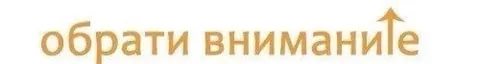 Таблица типичных ошибок при оформлении «Профсоюзного уголка»Мои мысли о некоторых особенностях использования такого средства наглядной информации как «Профсоюзный уголок» может кому-то покажутся  наивными. Но за время своей работы председателем я поняла, что в профсоюзной работе мелочей не бывает. Шаблон – наш самый главный враг!  На первый взгляд, оформление профсоюзного уголка кажется довольно простым делом, но оформить его действительно  как качественный стенд – задача непростая, требует системного подхода, постоянного внимания и знания особенностей восприятия информации человеком. Если же подойти к делу творчески, вложить в него душу, то можно получить не просто средство информирования коллектива, а настоящий очаг инноваций, творчества, стремления к развитию и сотрудничеству,  показатель эффективности профсоюзной организации. Да и назову я свой «Профсоюзный уголок» по - другому. Например, «Профсоюз – это наша с вами жизнь!» Председатель первичной профсоюзной организации  МУ ДО «Дом творчества» р.п. Духовницкое, победитель областного конкурса «Лидер в Профсоюзе-2014»,  Трошкина Елена АнатольевнаПриложение №6.План первичной профсоюзной организации МБОУ «СОШ № 30 с углубленным изучением отдельных предметов»  Энгельсского муниципального районапо участию в мероприятиях 2016 года - Года правовой культуры.Председатель первичной	О.П. Агапкина профсоюзной организацииМБОУ СОШ №30 Энгельсского муниципального районаУважаемые коллеги!Если у вас есть вопросы или предложения,если у вас есть интересный опыт проведения заседанийпрофсоюзных органов, вы можете направить их по адресуobkomobr@gmаil.com.Поделитесь своими наработками!Вполне возможным является  рассмотрение данного вопроса по конкретной тематике: например рассматривать исполнение коллективного договора в части исполнения права на достойный уровень оплаты труда, в части использования работниками социальных льгот и гарантий, или в части исполнения пенсионных прав работников,  прав на здоровые и безопасные условия труда. Рассмотрение конкретного вопроса вызовет живой интерес работников, они будут определять собственную выгоду от заключенного коллективного договора. Например, можно подсчитать среднюю заработную плату,  сколько средств затрачено на одного работника при решении вопросов охраны труда и безопасности, какая сумма материальной выгоды имеется при получении дополнительных отпусков и т.д. Математический подсчет «экономической выгоды» от заключенного договора послужит хорошим мотивационным ресурсом.При этом председатель первичной профсоюзной организации не должен стесняться говорить о том, что инициатором, «главным закоперщиком» коллективного договора является профком образовательной организации. В 2015 году, например,  проведены собрания с единой повесткой дня «Основные итоги VII Съезда Профсоюза и 25-летие Общероссийского Профсоюза образования»Постановлением Исполнительного комитета Профсоюза от 22 сентября 2015года №205, Постановлением Президиума Саратовской областной организации Профессионального союза работников народного образования и науки РФ № 37 от 27 октября 2015 года с 2015 года введен ежегодный Открытый (публичный) Отчет (доклад) выборного органа первичной профсоюзной организации.ВАЖНО: Доклад подписывается председателем организации Профсоюза. Доклад является документом текущего хранения и находится в течение года в доступности для членов Профсоюза и профсоюзного актива.Доклад размещается  в открытом доступе на сайтах, страницах профсоюзных организаций в интернете, профсоюзных уголках и других средствах информации.Уровень подготовки собрания свидетельствует об уровне культуры, организованности и ответственности организаторов: оргмассовой комиссии и председателя профкома.Протокол  собрания трудового коллектива подписывают председатель и секретарь собрания, поскольку  у трудового коллектива нет постоянно действующих выборных руководящих и исполнительных органов.Помним, что протоколы – это документы, которые могут иметь юридические последствия! Они относятся к документам, которые хранятся в архиве.№п/пМероприятияКоличествоработников1Педагогические работники повысили квалификацию за счёт средств работодателя.72Выполнен график предоставления ежегодного отпуска.313Установлена без нарушений учебная нагрузка педагогическим работникам.184Продлён оплачиваемый отпуск работнику, у которого наступила временная нетрудоспособность во время отпуска.15Выплаты заработной платы производились своевременно.316Стимулирование труда и компенсационные выплаты проводились в соответствии с «Положением об оплате труда работников» и «Положением о стимулировании работников МОУ-СОШ с.Первомайское.317Производились выплаты за выполнение работ с вредными или опасными условиями труда (повара, оператор котельной, механик), за работу в ночное время (сторож).58Производились доплаты при выполнении обязанностей временно отсутствующих работников.29Всем работникам перед получением заработной платы выдавались расчётные листки3110Всем педагогическим работникам в оклады включён размер ежемесячной денежной компенсации на обеспечение книгоиздательской продукции.1811Педагогические работники, имеющие нагрудный знак «Почётный работник общего образования РФ» получают ежемесячную надбавку к должностному окладу в размере 901 рубль.412Работнику, которому до пенсии осталось 2 года, сохранена оплата туда с учётом имевшейся квалификационной категории.113Производится ежемесячное денежное вознаграждение классным руководителям.1114Выполняется режим рабочего времени и отдыха.3115Приобретены средства индивидуальной защиты для работников, занятых на работах с вредными условиями труда (халаты, перчатки, мыло, полотенце).616Приобретены путевки в оздоровительные летние лагеря для детей сотрудников.617Предоставлен ученический отпуск118Выполнены включенные в Соглашение по охране труда между администрацией и комитетом профсоюза мероприятия по охране труда3119В соответствии с графиком были проведены инструктажи по технике безопасности.31№п/пМероприятияСроквыполненияСроквыполнения1Проверка готовности школы к новому учебному году, контроль за выполнением положений по охране труда и технике безопасностиАвгустАвгуст2Составление и утверждение графика работы учебно-вспомогательного и технического персоналаАвгустАвгуст3Составление и согласование с профсоюзным комитетом штатного расписания и тарификационного спискаАвгустАвгуст4Составление и согласование с профсоюзным комитетом расписания учебных занятийАвгустАвгуст5Подготовка школы к зимнему отопительному сезонуАвгуст - сентябрьАвгуст - сентябрь6Составление и согласование с профсоюзным комитетом плана аттестации, курсовой подготовки педагогических работниковСентябрь-октябрьСентябрь-октябрь7Осуществление контроля за своевременной выдачей заработной платы и индивидуального расчетного листка.В течении годаВ течении года8Торжественное мероприятие, посвященное Дню учителя (с приглашением ветеранов школы и учительского труда).ОктябрьОктябрь9Составление и согласование с профсоюзным комитетом графика отпусков работниковДекабрьДекабрь10Обеспечение детей сотрудников новогодними подаркамиДекабрьДекабрь11Новогодний праздник «У учительской елки»ДекабрьДекабрь12Отчет по выполнению Соглашения по охране труда на 2014 год, подписание акта выполненных работЯнварьЯнварь13Составление Соглашения по охране трудаЯнварь14Отчет по выполнению Коллективного договора на общем собрании коллективаЯнварь15Коллективный поход на лыжах «Школьная лыжня»ЯнварьО Б Ъ Я В Л Е Н И Е 1Уважаемые члены Профсоюза!В соответствии с решением профсоюзного комитета от «____»_____________201__года  (протокол № _____ «___»________201___ г.) состоится отчетно-выборное профсоюзное собрание.Приглашаем принять активное участие в обсуждении повестки дня собрания:1. Отчет о работе профсоюзного комитета ______________________________ за период с _______ по _______. (наименование первичной профсоюзной организации)                                                  (месяц, год)    (месяц, год)2. Отчет о работе ревизионной комиссии __________________________                                                                                                                     (наименование первичной профсоюзной организации)                 за период с _______ по _______.                      (месяц, год)     (месяц, год)3. Выборы профсоюзного комитета ______________________________.                                                                (наименование первичной профсоюзной организации).4. Выборы председателя первичной профсоюзной организации.5. Выборы ревизионной комиссии________________________________.                                                                                              (наименование первичной профсоюзной организации).     6.Выборы делегатов на районную (городскую) профсоюзную конференцию __________________________________________________.8. Выборы представителей в комитет _____местной организации Профсоюза от первичной профсоюзной организации (включается в повестку дня по решению вышестоящих профсоюзных органов)____________________.Начало собрания в _______Место проведения ______________________Профсоюзный комитет       «___»________201___г.О Б Ъ Я В Л Е Н И Е 2Уважаемые  члены Профсоюза!Незаметно прошел  2015 год. Профсоюзный комитет желает  отчитаться перед Вами! Мы благодарны за  Ваши отзывы о нашей работе, которые размещены на профсоюзной страничке. Мы посчитали экономический эффект коллективного договора,  собрали фотоотчет о нашей разнообразной, насыщенной событиями  жизни в коллективе. Приходите на собрание, будет интересно!Профсоюзное собрание состоится 14 декабря 2015 года в актовом зале школы в 14часов 37 минут и ни минутой раньше!Повестка дня профсоюзного собрания:«О реализации Плана работы профсоюзного комитета МОУ  №11 г.Саратова за 2015 год – Год молодежи»Профсоюзный комитет.	28 ноября 2015г.ОшибкаПочему это плохоИнформация на доске перемешена, не ясен принцип, по которому отбирали информацию, зачем ее размещали и т.д.Если цели существования «Профсоюзного уголка»  не ясны, то и пользоваться ею не будутВся информация размещена раз и навсегда, не обновляетсяЕсли в нашем Уголке  ничего не меняется, очень скоро к нему начинают относиться как к предмету интерьера, перестают пользоватьсяСлишком мелкий текстовой  шрифтЛюди не должны напрягать зрение, чтобы получить информацию. Если шрифт слишком мелкий, его могут просто проигнорировать.Информация представлена сплошным текстомТакая информация плохо воспринимается. Вряд ли найдется много желающих стоять у «Профсоюзного уголка» и вникать в длинные тексты. Вся информация должна быть разбита на краткие логические блоки, которые можно быстро прочитать и усвоитьИнформация не структурирована, объявления размещены вперемешкуСкорее всего, такая информация не дойдет до адресата. Только энтузиасты   или бездельники захотят разбираться и тратить время на поиски нужной информации.Нет заголовковСложно искать то, что нужно, информация может не дойти до целиОчень мало или наоборот слишком много «красок»: картинок, фотографий и т.д.Такая информация зрительно воспринимается достаточно сложно: в случае «мало красок» - непривлекательно, в случае «много красок» - рассеивается взгляд Информация формальная, неинтересная«Профсоюзный уголок»  может превратиться в аналог пропагандистского плаката, на которые никто особо не обращает вниманияИнформация устаревшаяТеряется вера в профсоюз, который когда то проводил чего-то…Висят фотографии давно уволенных людей. Сотрудники даже уже и не ждут, что здесь может быть  что-то новое и интересное. №МероприятияСроки ответственные1.Разместить эмблему Года правовой культуры Общероссийского Профсоюза образования на профсоюзной странице  Январь Уполномоченный по охране труда Покрова  Н.В.2.Размещать материалы по правовой тематике, поступающие из вышестоящих органов Профсоюза  в «Профсоюзном уголке»постоянноПредседатель профсоюзной организации  Агапкина О.П.3.Провести акцию «Правовой ликбез» для молодых специалистов. Познакомить их с локальными актами  образовательной организации.сентябрьДиректора школы Зизевская Т.Н., Председатель ПК Агапкина О.П.4.Провести проверку  состояния ведения и хранения трудовых книжек. Обсудить итоги на заседании профкома.мартАгапкина О.П.5.Провести мероприятие «Брейн-ринг» по вопросам охраны труда в честь Всемирного Дня охраны труда.28 апреляОтветственный за охрану труда Афонин С.Н., Уполномоченный по охране труда Покрова  Н.В.6.Принять участие в вебинарах по трудовому законодательству, которые организует обком профсоюза.апрельДиректор, председатель первичной профсоюзной организации, уполномоченный по охране труда7.Провести в старших классах Профсоюзные уроки: «Трудовой кодекс о правах учащейся молодежи».МайКлассные руководители8.Провести профсоюзное собрание: Состояние охраны труда и техники безопасности. Выполнение Соглашения по охране трудаиюньУполномоченный по охране труда Покрова  Н.В.9.Провести профсоюзный кружок «Права молодой семьи» о правах работников, имеющих детей.октябрьПредседатель ПК Агапкина О.П.10Начать  переговоры по перезаключению коллективного договораДекабрьПрофком, комиссия по заключению Коллективного договора11.Провести открытое профсоюзное собрание по итогам выполнения коллективного договора за 2016 год «Почему выгодно быть в Профсоюзе?»декабрьПредседатель ПК Агапкина О.П.12.Проводить «пятиминутки» по  материалам  газеты «Просвещенец»ежеквартальноПредседатель ПК Агапкина О.П.13.Принять участие в общепрофсоюзной проверке трудовых договоров. Материалы проверки рассмотреть на заседании профсоюзного комитета и разместить в «Профсоюзном уголке»мартПрофсоюзный комитет